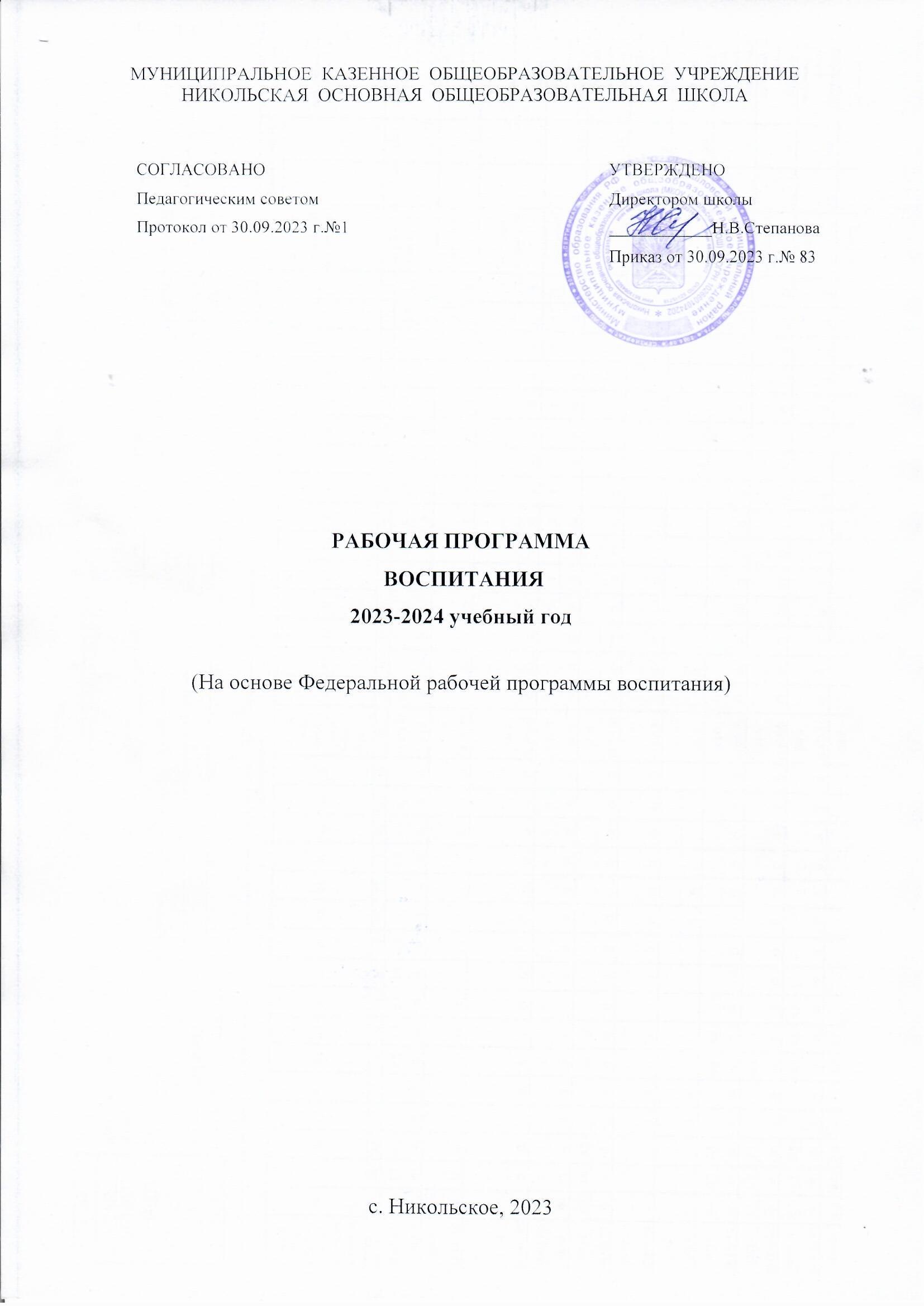 СОДЕРЖАНИЕПояснительная записка	3РАЗДЕЛ 1. ЦЕЛЕВОЙ	41.1 Цель и задачи воспитания обучающихся	51.2 Направления воспитания	61.3 Целевые ориентиры результатов воспитания	7РАЗДЕЛ 2. СОДЕРЖАТЕЛЬНЫЙ	122.1 Уклад общеобразовательной организации	122.2 Виды, формы и содержание воспитательной деятельности	13РАЗДЕЛ 3. ОРГАНИЗАЦИОННЫЙ	253.1 Кадровое обеспечение	263.2 Нормативно-методическое обеспечение	273.3 Требования к условиям работы с обучающимися с особыми образовательными потребностями	273.4 Система поощрения социальной успешности и проявлений активной жизненной позиции обучающихся	273.5 Основные направления самоанализа воспитательной работы	283.6 Ожидаемые конечные результаты…………………………………………  31Примерный календарный план воспитательной работы	34-44Пояснительная запискаРабочая  программа воспитания  МКОУ Никольская  ООШ  разработана:на основе Федерального закона от 29.12.2012 № 273-ФЗ «Об образовании в Российской Федерации», с учётом Стратегии развития воспитания в Российской Федерации на период до 2025 года и Плана мероприятий по ее реализации в 2021-2025 гг., № 996-р и Плана мероприятий по её реализации в 2021 — 2025 годах (Распоряжение Правительства Российской Федерации от 12.11.2020 № 2945-р);на основе Федерального закона от 04.09.2022г №371-ФЗ "О внесении изменений в Федеральный закон "Об образовании в Российской Федерации";стратегии комплексной безопасности детей в Российской Федерации на период до 2030 года (Указ Президента Российской Федерации от 17.05.2023 № 358);Приказа Министерства просвещения Российской Федерации от 18.05.2023 № 372 "Об утверждении федеральной образовательной программы начального общего образования" (Зарегистрирован 13.07.2023 № 74229);Приказа Министерства просвещения Российской Федерации от 18.05.2023 № 370 "Об утверждении федеральной образовательной программы основного общего образования" (Зарегистрирован 12.07.2023 № 74223);Приказа Министерства просвещения Российской Федерации от 18.05.2023 № 371 "Об утверждении федеральной образовательной программы среднего общего образования" (Зарегистрирован 12.07.2023 № 74228);Приказ Министерства просвещения Российской Федерации от 11.12.2020 № 712 «О внесении изменений в некоторые федеральные государственные образовательные стандарты общего образования по вопросам воспитания обучающихся»;Программа воспитания основывается на единстве и преемственности образовательного процесса всех уровней общего образования.Программа предназначена для планирования и организации системной воспитательной деятельности с целью достижения обучающимися личностных результатов образования, определённых ФГОС;Разрабатывается и утверждается с участием коллегиальных органов управления школой (в том числе советов обучающихся), советов родителей.Реализуется в единстве урочной и внеурочной деятельности, осуществляемой совместно с семьей и другими участниками образовательных отношений, социальными институтами воспитания.Предусматривает приобщение обучающихся к российским традиционным духовным ценностям, включая ценности своей этнической группы, правилам и нормам поведения, принятым в российском обществе на основе российских базовых конституционных норм и ценностей;Предусматривает историческое просвещение, формирование российской культурной и гражданской идентичности обучающихся.Программа включает три раздела: целевой, содержательный, организационный.При разработке или обновлении рабочей программы воспитания её содержание, за исключением целевого раздела, может изменяться в соответствии с особенностями образовательной организации: организационно-правовой формой, контингентом обучающихся и их родителей (законных представителей), направленностью образовательной программы, в том числе предусматривающейуглублённое изучение отдельных учебных предметов, учитывающей этнокультурные интересы, особые образовательные потребности обучающихся.Раздел 1. ЦелевойСодержание воспитания обучающихся в образовательной организации определяется содержанием российских базовых (гражданских, национальных) норм и ценностей, которые закреплены в Конституции Российской Федерации. Эти ценности и нормы определяют инвариантное содержание воспитания обучающихся. Вариативный компонент содержания воспитания обучающихся включает духовно-нравственные ценности культуры, традиционных религий народов России.Воспитательная деятельность в общеобразовательной организации планируется и осуществляется в соответствии с приоритетами государственной политики в сфере воспитания. Приоритетной задачей Российской Федерации в сфере воспитания детей является развитие высоконравственной личности, разделяющей российские традиционные духовные ценности, обладающей актуальными знаниями и умениями, способной реализовать свой потенциал в условиях современного общества, готовой к мирному созиданию и защите Родины.Участниками образовательных отношений в части воспитании являются педагогические и другие работники школы, обучающиеся, их родители (законные представители), представители иных организаций в соответствии с законодательством Российской Федерации, локальными актами школы. Родители(законные представители) несовершеннолетних обучающихся имеют преимущественное право на воспитание своих детей перед всеми другими лицами.Нормативные ценностно-целевые основы воспитания обучающихся в школе определяются содержанием российских гражданских (базовых, общенациональных) норм и ценностей, основные из которых закреплены в Конституции Российской Федерации.учетом мировоззренческого, этнического, религиозного многообразия российского общества ценностно-целевые основы воспитания обучающихся включают духовно-нравственные ценности культуры народов России, традиционных религий народов России в качестве вариативного компонента содержания воспитания, реализуемого на добровольной основе, в соответствии с мировоззренческими и культурными особенностями и потребностями родителей (законных представителей) несовершеннолетних обучающихся.Воспитательная деятельность в школе реализуется в соответствии с приоритетами государственной политики в сфере воспитания, зафиксированными в Стратегии развития воспитания в Российской Федерации на период до 2025 года. Приоритетной задачей Российской Федерации в сфере воспитания детей является развитие высоконравственной личности, разделяющей российские традиционные духовные ценности, обладающей актуальными знаниями и умениями, способной реализовать свой потенциал в условиях современного общества, готовой к мирному созиданию и защите Родины.Цели и задачиЦель и задачи воспитания обучающихсяСовременный российский национальный воспитательный идеал —высоконравственный, творческий, компетентный гражданин России, принимающий судьбу Отечества как свою личную, осознающий ответственность за настоящее и будущее страны, укоренённый в духовных и культурных традициях многонационального народа Российской Федерации. цель воспитания обучающихся в общеобразовательной организации: развитие личности, создание условий для самоопределения и социализации на основе социокультурных, духовно-нравственных ценностей и принятых в российском обществе правил и норм поведения в интересах человека, семьи, общества и государства, формирование у обучающихся чувства патриотизма, гражданственности, уважения к памяти защитников Отечества и подвигам Героев Отечества, закону и правопорядку, человеку труда и старшему поколению, взаимного уважения, бережного отношения к культурному наследию и традициям многонационального народа Российской Федерации, природе и окружающей среде.Задачи воспитания обучающихся в общеобразовательной организации: усвоение ими знаний норм, духовно-нравственных ценностей, традиций, которые выработало российское общество (социально значимых знаний); формирование и развитие личностных отношений к этим нормам, ценностям, традициям (их освоение, принятие); приобретение соответствующего этим нормам, ценностям, традициям социокультурного опыта поведения, общения, межличностных и социальных отношений, применения полученных знаний; достижение личностных результатов освоения общеобразовательных программ в соответствии с ФГОС. Личностные результаты освоения обучающимися общеобразовательных программ включают осознание российской гражданской идентичности, сформированность ценностей самостоятельности и инициативы, готовность обучающихся к саморазвитию, самостоятельности и личностному самоопределению, наличие мотивации к целенаправленной социально значимой деятельности, сформированность внутренней позиции личности как особого ценностного отношения к себе, окружающим людям и жизни в целом.Воспитательная деятельность в общеобразовательной организации планируется и осуществляется на основе аксиологического, антропологического, культурно-исторического, системно-деятельностного, личностно-ориентированного подходов и с учётом принципов воспитания: гуманистической направленности воспитания, совместной деятельности детей и взрослых, следования нравственному примеру, безопасной жизнедеятельности, инклюзивности, возрастосообразности1.2 Направления воспитанияПрограмма реализуется в единстве учебной и воспитательной деятельности общеобразовательной организации по основным направлениям воспитания в соответствии с ФГОС:гражданское воспитание— формирование российской гражданской идентичности, принадлежности к общности граждан Российской Федерации, к народу России как источнику власти в Российском государстве и субъекту тысячелетней российской государственности, уважения к правам, свободам и обязанностям гражданина России, правовой и политической культуры;патриотическое воспитание— воспитание любви к родному краю, Родине, своему народу, уважения к другим народам России; историческое просвещение, формирование российского национального исторического сознания, российской культурной идентичности;духовно-нравственное воспитание—воспитание на основе духовно-нравственной культуры народов России, традиционных религий народов России, формирование традиционных российских семейных ценностей; воспитание честности, доброты, милосердия, справедливости, дружелюбия и взаимопомощи, уважения к старшим, к памяти предков;эстетическое воспитание— формирование эстетической культуры на основе российских традиционных духовных ценностей, приобщение к лучшим образцам отечественного и мирового искусства;физическое воспитание, формирование культуры здорового образа жизни и эмоционального благополучия— развитие физических способностей с учётом возможностей и состояния здоровья, навыков безопасного поведения в природной и социальной среде, чрезвычайных ситуациях;трудовое воспитание —воспитание уважения к труду, трудящимся, результатам труда (своего и других людей), ориентация на трудовую деятельность, получение профессии, личностное самовыражение в продуктивном, нравственно достойном труде в российском обществе, достижение выдающихся результатов в профессиональной деятельности;экологическое воспитание —формирование экологической культуры, ответственного, бережного отношения к природе, окружающей среде на основе российских традиционных духовных ценностей, навыков охраны, защиты, восстановления природы, окружающей среды;ценности научного познания— воспитание стремления к познанию себя и других людей, природы и общества, к получению знаний, качественного образования с учётом личностных интересов и общественных потребностей.1.3 Целевые ориентиры результатов воспитанияЦелевые ориентиры результатов воспитания на уровненачального общего образованияданном разделе представлены целевые ориентиры результатов в воспитании, развитии личности обучающихся, на достижение которых должна быть направлена деятельность педагогического коллектива для выполнения требованийФГОС НОО. Целевые ориентиры определены в соответствии с инвариантным содержанием воспитания   обучающихся   на   основе   российских   базовых   (гражданских, конституциональных) ценностей, обеспечивают единство воспитания, воспитательного пространства.Целевые ориентиры результатов воспитания на уровне начального общего образования.Целевые ориентиры результатов воспитания на уровнеосновного общего образованияданном разделе представлены целевые ориентиры результатов в воспитании, развитии личности обучающихся, на достижение которых должна быть направлена деятельность педагогического коллектива для выполнения требований ФГОС ООО.Целевые ориентиры определены в соответствии с инвариантным содержанием воспитания обучающихся на основе российских базовых (гражданских, конституциональных) ценностей, обеспечивают единство воспитания, воспитательного пространства.Содержательный2.1 Уклад общеобразовательной организацииМКОУ Нкольская ООШ находится в Камышловском  районе Свердловской области.МКОУ Никольская ООШ является основной общеобразовательной школой.  Обучение ведётся с 1 по 9 класс по двум уровням образования: начальное общее образование, основное общее образование. Никольская основная  общеобразовательная школа была построена в 1985 году. В школе есть историко-краеведческий музей « Сквозь столетия» № 22894 , который является центром воспитания и образования. Чтим память Героя , погибшего в Чечне при исполнении служебного долга , подполковника милиции Никифорова Н.А, выпускника нашей школы;  сохраняем историю родного края; историю нашей школы;  Также в 2022 году создан центр школьных инициатив, где с учениками работаем над развитием системы управления в школе. В 2022 году открыта Точка роста для развития детей.Основными традициями воспитания в МКОУ Никольской ООШ являются:- Ключевые общешкольные дела,  через которые осуществляется интеграция воспитательных возможностей педагогов;- коллективная разработка, планирование, проведение и анализ их результатов;- стремление к повышению социального роста обучающихся (от пассивного наблюдателя до организатора, от организатора до лидера);- конструктивное межличностное, межклассное и межвозврастное взаимодействие обучающихся.- ориентация на активизацию ученического самоуправления, как на уровне класса, так и на уровне школы, детских общественных объединений «СПС», «Патриот», «Движение Первых», «Школьный спортивный клуб» на установление в них доброжелательных и товарищеских взаимоотношений.В школе сложилась система традиционных школьных событий, в которую включены не только обучающиеся, их семьи и педагогические работники, но и социальные партнеры. Создаются такие условия, чтобы по мере взросления ребенка увеличивалась и его роль в этих совместных делах (от пассивного наблюдателя до организатора). Педагоги школы ориентированы на формирование коллективов в рамках школьных классов, кружков, студий, секций и иных детских объединений, на установление в них доброжелательных и товарищеских взаимоотношений.Ключевой фигурой воспитания в школе является классный руководитель, реализующий по отношению к детям защитную, личностно развивающую, организационную, посредническую (в разрешении конфликтов) функции.Настоящая  программа  содержит  теоретическое  положения  и  план  работы основанные на практических наработках ОО по формированию целостной воспитательной среды и целостного пространства духовно-нравственного развития школьника, определяемого как уклад школьной жизни, интегрированного в урочную, внеурочную, внешкольную, семейную деятельность обучающегося и его родителей (законных представителей). При этом обеспечивая духовно-нравственное развитие обучающихся на основе их приобщения к базовым российским ценностям: Россия, многонациональный народ Российской Федерации, гражданское общество, семья, труд, искусство, наука, религия, природа, человечество.2.2. Виды, формы и содержание деятельностиПрактическая реализация цели и задач воспитания осуществляется в рамках следующих направлений воспитательной работы школы. Каждое из них представлено в соответствующем модуле.2.3 Модуль «Школьный урок»Целевые приоритеты2.4. Модуль «Ключевые общешкольные дела»Ключевые дела – это комплекс коллективных творческих дел, интересных и значимых для обучающихся, объединяющих их вместе с педагогическими работниками в единый коллектив. Они обеспечивают включенность в них большого числа обучающихся и взрослых, способствуют интенсификации их общения, ставят их в ответственную позицию к происходящему в школе. В образовательной организации используются следующие формы работы: Социальные проекты – ежегодные совместно разрабатываемые и реализуемые обучающимися и педагогическими работниками комплексы дел (благотворительной, экологической,   патриотической,   трудовой   направленности),   ориентированные на преобразование окружающего школу социума;участие в акциях, разного уровня, посвященных значимым отечественным и международным событиям.На уровне образовательной организации:общешкольные праздники – ежегодно проводимые творческие (театрализованные,    музыкальные,    литературные    и    т.п.)     дела,     связанные      со значимыми для обучающихся и педагогических работников знаменательными датами и в которых участвуют все классы школы;торжественные ритуалы посвящения, связанные с переходом обучающихся на следующую ступень образования, символизирующие приобретение ими новых социальных статусов в школе и развивающие школьную идентичность обучающихся;театрализованные выступления педагогических работников, родителей и обучающихся. Они создают в школе атмосферу творчества и неформального общения, способствуют сплочению детского, педагогического и родительского сообществ школы;церемонии награждения (по итогам года) обучающихся и педагогических работников за активное участие в жизни школы, защиту чести школы в конкурсах, соревнованиях,    олимпиадах,     значительный     вклад     в     развитие     школы. Это способствует поощрению социальной активности обучающихся, развитию позитивных межличностных   отношений   между   педагогическими   работниками и воспитанниками, формированию чувства доверия и уважения друг к другу.на уровне классов:участие школьных классов в реализации общешкольных ключевых дел; проведение в рамках класса итогового анализа обучающимися общешкольныхключевых дел, участие представителей классов в итоговом анализе проведенных дел на уровне общешкольных советов дела.на уровне обучающихся:Вовлечение по возможности каждого обучающегося в ключевые дела школы в одной из возможных для них ролей: сценаристов, постановщиков, исполнителей,ведущих, декораторов, музыкальных редакторов, корреспондентов, ответственных за костюмы и оборудование, ответственных за приглашение и встречу гостей и т.п.);индивидуальная помощь обучающемуся (при необходимости) в освоении навыков подготовки, проведения и анализа ключевых дел;проведение и анализ ключевых дел,  при необходимости коррекция поведения обучающегося через частные беседы с ним, через включение его в совместную работу с другими обучающимися.На школьном уровне:общешкольные праздники – ежегодно проводимые творческие (театрализованные, музыкальные, литературные и т.п.) дела, связанные со значимыми для детей и педагогов знаменательными датами и в которых участвуют все классы школы:День Знаний, как творческое открытие нового учебного года, где происходит знакомство первоклассников и ребят, прибывших в новом учебном году в школу, с образовательной организацией.Последний звонок. Каждый год – это неповторимое событие, которое позволяет всем участникам образовательного процесса осознать важность преемственности «поколений» не только учащимися выпускных классов, но и младшими школьниками. Последние звонки в нашей школе всегда неповторимы, в полной мере демонстрируют все таланты наших выпускников, так как целиком и полностью весь сюжет праздника придумывается самими ребятами и ими же реализуется.День учителя. Ежегодно обучающиеся демонстрируют уважительное отношения к учителю, труду педагога через поздравление, творческих концертов. Данное мероприятие формирует доброжелательное отношение между обучающимися и педагогами, развитие творческих способностей учащихся.Праздник «8 Марта». Традиционно обучающиеся совместно с педагогами создают праздничное настроение, которая помогает обучающимся в раскрытии их способностей, учиться преодолевать застенчивость, обретать уверенность в себе, продолжать выразительно и эмоционально читать стихи, участвовать в сценках, играх. Работать над сплочением коллектива.Празднование Дня Победы в школе организуется в разных формах: участие в митинге, в торжественном параде, смотр военной песни и строя «Статен и строен – уважения достоин». Совместно с родителями школьники являются участниками всероссийского шествия «Полк бессмертных». Торжественные ритуалы - посвящения, связанные с переходом обучающихся на следующую ступень образования, символизирующие приобретение ими новых социальных статусов в школе и развивающие школьную идентичность детей: «Посвящение в первоклассники», «Прощай начальная школа».2.5 Модуль «Курсы внеурочной деятельности»Воспитание на занятиях школьных курсов внеурочной деятельности осуществляется преимущественно через следующие формы:  Вовлечение обучающихся в интересную и полезную для них деятельность, которая предоставит им возможность для самореализации и приобретения  социально значимых знаний; создание в детских 	объединениях 	традиций,  задающих 	 их членам определенные социально значимые формы поведения;  поддержку в детских объединениях обучающихся с ярко выраженной лидерской позицией и установкой на сохранение и поддержание накопленных социально значимых традиций;  поощрение педагогическими работниками детских инициатив и самоуправления.  Реализация воспитательного потенциала курсов внеурочной деятельности происходит в разнообразной деятельности:Информационно-просветительская деятельность.	Курс внеурочной деятельности: «Разговоры о важном». Занятия направлены на формирование соответствующей внутренней позиции личности школьника, необходимой ему для  конструктивного и ответственного поведения в обществе. (проводятся по понедельникам  с 1-9  классы по плану ), пресс-центр « Мы и наша школьная жизнь», школьное ТВ «Nikol.TV», кружки ЮИД, ДЮП.Познавательная деятельность. Курсы внеурочной деятельности, направленные на передачу обучающимся социально значимых знаний, формирующие гуманистическое мировоззрение и научную картину мира. («Химия и жизнь», «Подготовка к ОГЭ по русскому языку», «Информационное творчество», «Программирование», « Эколого-биологический кружок», «Техническое моделирование», « Робототехника», Патриот)Художественное творчество. Курсы внеурочной деятельности, направленные на раскрытие творческих способностей обучающихся, формирование чувства вкуса и умения ценить прекрасное. (Курсы внеурочной деятельности «Театр» ).  Проблемно-ценностное общение. Курсы внеурочной деятельности, направленные на развитие коммуникативных компетенций обучающихся, воспитание у них культуры общения, развитие умений слушать и слышать других, уважать чужое мнение и отстаивать свое собственное. (кружок «Финансовая грамотность»).Туристско-краеведческая деятельность. Кружок «Поиск», направлен на воспитание у обучающихся любви к своему краю, его истории, культуре, природе.  Спортивно-оздоровительная деятельность. Курсы внеурочной деятельности, направленные на физическое развитие обучающихся, развитие их ценностного отношения к своему здоровью, побуждение к здоровому образу жизни.  (Курсы внеурочной деятельности «Футбол»)Трудовая деятельность. Курсы внеурочной деятельности, направленные на развитие творческих способностей обучающихся, воспитание у них трудолюбия и уважительного отношения к физическому труду. (Волонтерская деятельность на уровнях классов и школы)  Игровая деятельность. Курсы внеурочной деятельности, направленные на раскрытие творческого, умственного и физического потенциала обучающихся, развитие у них навыков конструктивного общения, умений работать в команде. (Кружок«Шахматы») 2.6.Модуль «Детские общественные объединения»Детское общественное объединение – это добровольная самоуправляемая группа, созданная  по инициативе обучающихся и взрослых, объединенная на основе общности интересов для реализации общих целей воспитания. Его правовой основой является Федеральный закон от 19 мая 1995 г. № 82-ФЗ «Об общественных объединениях» (ст.5). Воспитание в детском общественном объединении осуществляется через следующие положения:  утверждение и последовательную реализацию в детском общественном объединении демократических процедур, дающих обучающемуся возможность получить социально значимый опыт гражданского поведения; развитие в себе такие качества как забота, уважение, умение сопереживать, умение общаться, слушать  и слышать других. Положение представляет собой механизм, регулирующий отношения, возникающие между обучающимся и коллективом детского общественного объединения; лагерные сборы детского объединения, проводимые в каникулярное время  популяризации деятельности детского общественного объединения, привлечения  в него новых участников; поддержку и развитие в детском объединении его традиций и ритуалов, формирующих у обучающегося чувство общности с другими его членами; участие членов детского общественного объединения в волонтерских акциях, деятельности на благо конкретных людей и социального окружения в целом;  участие обучающихся в проведении акций. Одно из направлений «Движение Первых»- программа «Орлята России» – уникальный проект, направленный на развитие социальной активности школьников младших классов в рамкам патриотического воспитания граждан РФ. Участниками программы «Орлята России» становятся не только дети, но и педагоги, родители, ученики-наставники из старших классов. В содружестве и сотворчестве ребята и взрослые проходят образовательные треки, выполняют задания, получая уникальный опыт командной работы, где «один за всех и все за одного».Обучающиеся принимают участие в мероприятиях и Всероссийских акциях «Дней единых действий.2.7 Модуль «Самоуправление»Поддержка детского самоуправления в школе помогает воспитывать в обучающихся инициативность, самостоятельность, ответственность, трудолюбие, чувство собственного достоинства. Это то, что готовит их к взрослой жизни. Детское самоуправление в школе осуществляется следующим образом: на уровне школы:деятельность сменяющегося Совета актива, создаваемого для учета мнения обучающихся по вопросам управления образовательной организацией и принятия административных решений, затрагивающих их права и законные интересы;деятельность Совета командиров, объединяющего лидеров классов для облегчения распространения значимой для обучающихся информации и получения обратной связи от классных коллективов;работу постоянно действующего школьного актива, инициирующего  и организующего проведение личностно значимых для обучающихся событий.на уровне классов:через деятельность выборных по инициативе и предложениям обучающихся класса лидеров, представляющих интересы класса в общешкольных делах;через деятельность выборных органов самоуправления, отвечающих за различные направления работы класса;через организацию на принципах самоуправления жизни детских групп, отправляющихся в походы, на экскурсии.на индивидуальном уровне:через вовлечение обучающихся в планирование воспитательной деятельности;организацию и  проведение воспитательных мероприятий;  анализ общешкольных и внутриклассных дел.2.8.Модуль «РДДМ»Деятельность школьного отделения РДДМ направлена на воспитание подрастающего поколения, развитие детей на основе их интересов и потребностей, а также организацию досуга и занятости школьников.Участником школьного отделения РДДМ может стать любой школьник старше 8 лет. Дети и родители самостоятельно принимают решение об участии в проектах РДДМ.РДДМ развивает социальную направленность личности обучающегося, привлекает школьников к различным видам активности, формирует благоприятный микро климат для детей в школе, семье, ближайшем социальном окружении. Воспитание в РДДМ осуществляется через направления:Личностное развитие – участие в поселенческих, районных или всероссийских творческих конкурсах: рисунка, вокала, ораторского мастерства, дающих детям возможность получить важный для их личностного развития опыт деятельности, направленной на помощь другим людям, своей школе, обществу в целом; развить в себе такие качества как забота, уважение, умение сопереживать, умение общаться, слушать и слышать других; на популяризацию профессий направлены уроки «ПроеКТОрия»; любовь к здоровому образу жизни прививается на соревнованиях «Веселые старты», ГТО;Гражданская активность - волонтеры участвуют в мероприятиях, посвященных Победе и другим событиям, оказывают посильную помощь пожилым людям; осуществляют совместную работу с учреждениями социальной сферы;Информационно-медийное направление - объединяет ребят, участвующих в работе выпусков школьных газет « Мы и наша школьная жизнь» и школьного телевидения «Nikol .TV»Основными формами деятельности членов РДДМ являются:коллективно-творческая деятельность, забота о старших и младших;информационно-просветительские мероприятия;разработка и поддержка инициативных проектов обучающихся.2.9 Модуль «Экскурсии, походы»Экскурсии, походы помогают обучающимся расширить свой кругозор, получить новые знания об окружающей его социальной, культурной, природной среде, научиться уважительно и бережно относиться к ней, приобрести важный опыт социально одобряемого поведения в различных внешкольных ситуациях. На экскурсиях, в походах создаются благоприятные условия для воспитания у обучающихся самостоятельности и ответственности, формирования у них навыков самообслуживающего труда, преодоления  их инфантильных и эгоистических наклонностей, обучения рациональному использованию своего времени, сил, имущества. Эти воспитательные возможности реализуются в рамках следующих видов и форм: регулярные экскурсии или 	походы выходного  дня;многодневные походы, организуемые совместно с организациями, реализующими дополнительные общеразвивающие программы и осуществляемые  с обязательным привлечением обучающихся к коллективному планированию; турслет с участием команд, сформированных из педагогических работников, обучающихся и их родителей.2.10. Модуль «Профориентация»Совместная деятельность педагогов и школьников по направлению «профориентация» включает в себя профессиональное просвещение школьников; диагностику и консультирование по проблемам профориентации, организацию профессиональных проб школьников. Задача совместной деятельности педагога и ребенка – подготовить школьника к осознанному выбору своей будущей профессиональной деятельности. Создавая профориентационно  значимые проблемные ситуации, формирующие готовность школьника к выбору, педагог актуализирует его профессиональное самоопределение, позитивный взгляд на труд в постиндустриальном мире, охватывающий не только профессиональную, но и внепрофессиональную составляющие такой деятельности. Эта работа осуществляется посредством: Организация курса занятий «Билет в будущее» (в рамках внеурочной деятельности по плану профориентационной работы).участия в работе всероссийских профориентационных проектов, созданных в сети интернет: в открытых онлайн- уроках, реализуемых с учетом опыта цикла открытых уроков «ПроеКТОриЯ», направленных на раннюю профориентацию, во Всероссийском проекте «Урок цифры», который развивает интерес школьников к программированию и др.;  освоения  школьниками основ профессии в рамках различных курсов по выбору, включенных в основную образовательную программу школы, или в рамках курсов дополнительного образования: «Финансовой грамотности» - 1-9 класс, работу детских объединений, пропагандирующих различные профессии:  циклам профориентационных часов общения, направленных на подготовку школьника  к осознанному планированию и реализации своего профессионального будущего; профориентационным играм: деловых игр, квестов, решений кейсов  (ситуаций, в которых необходимо принять решение, занять определенную позицию), расширяющих знания школьников о типах профессий, о способах выбора профессий, о достоинствах и недостатках той или иной интересной школьникам профессиональной деятельности;  посещения профориентационных выставок, ярмарок профессий, дней открытых дверей в средних специальных учебных заведениях и вузах;  совместного с педагогами изучения интернет ресурсов, посвященных выбору профессий, прохождение профориентационного онлайн-тестирования, прохождение онлайн курсов по интересующим профессиям и направлениям образования;  индивидуальных консультаций психолога для школьников и их родителей по вопросам склонностей, способностей, дарований и иных индивидуальных особенностей детей, которые могут иметь значение в процессе выбора ими профессии.2.11. Модуль «Школьные медиа»Цель 	школьных 	медиа – развитие коммуникативной культуры обучающихся, формирование навыков общения и сотрудничества, поддержка творческой самореализации обучающихся. Воспитательный потенциал школьных медиа реализуется в рамках следующих видов и форм деятельности:разновозрастный редакционный совет обучающихся, целью которого является освещение (через школьную газету, СМИ) наиболее интересных моментов жизни школы, популяризация общешкольных ключевых дел, кружков, секций, деятельности органов ученического самоуправления; газета, на страницах которой размещаются материалы о  событиях школьной жизни; организуются конкурсы рассказов, поэтических произведений, сказок; школьный медиацентр – созданная из заинтересованных добровольцев группа информационно-технической поддержки школьных мероприятий, осуществляющая мультимедийное сопровождение школьных мероприятий;школьная интернет-группа – разновозрастное сообщество обучающихся и педагогических работников, поддерживающее интернет-сайт.. В школе работает кружок «Nikol.TV»2.13. Модуль «Организация предметно-эстетической среды»Окружающая обучающегося предметно-эстетическая среда школы  обогащает внутренний мир обучающегося, способствует формированию у него чувства вкуса и стиля, создает атмосферу психологического комфорта, поднимает настроение, предупреждает стрессовые ситуации, способствует позитивному восприятию обучающимся школы. Воспитывающее влияние на обучающегося осуществляется через такие формы работы с предметно-эстетической средой школы как:  оформление интерьера школьных помещений (фойе, коридоров, залов); размещение на стендах  школы регулярно сменяемых экспозиций: творческих работ обучающихся, позволяющих им реализовать свой творческий потенциал,  а также знакомящих их с работами друг друга; фотоотчетов об интересных событиях, происходящих в школе (проведенных ключевых делах, интересных экскурсиях, походах, встречах  с интересными людьми; озеленение пришкольной территории, разбивка клумб, спортивных и игровых площадок, доступных и приспособленных для обучающихся разных возрастных категорий; благоустройство классных и учебных кабинетов, осуществляемое классными руководителями и учителями - предметниками совместно с обучающимися; событийный дизайн – оформление пространства проведения конкретных школьных событий (праздников, церемоний, торжественных линеек, творческих вечеров, выставок, собраний, конференций);  совместная с обучающимися разработка, создание особой школьной символики (флаг школы, эмблема школы, школьная форма, используемой как в школьной повседневности, так и в торжественные моменты жизни образовательной организации – во время праздников, торжественных церемоний, ключевых общешкольных дел. Ключевым праздником является «Праздник СПС» .2.14.Модуль «Социальное партнерство» (сетевое взаимодействие) Реализация воспитательного потенциала социального партнёрства школы при соблюдении требований законодательства Российской Федерации предусматривает:участие представителей организаций-партнёров, в том числе в соответствии с договорами о сотрудничестве, в проведении отдельных мероприятийрамках рабочей программы воспитания и календарного плана воспитательной работы (Дни открытых дверей, государственные, региональные, школьные праздники, торжественные мероприятия и т. п.);Акцент новых образовательных стандартов сделан в первую очередь на развитие творческого потенциала детей и духовно-нравственное воспитание.Однако, следуя  новым стандартам образования, для создания  «идеальной»модели	выпускника	рамки	воспитательного	пространства	одного	ОУ	уже недостаточно. Должно 	быть организовано	целостное	пространство духовно-нравственного развития обучающихся.Этому способствует:участие представителей организаций-партнёров в проведении отдельных уроков, внеурочных занятий, внешкольных мероприятий соответствующей тематической направленности;проведение на базе организаций-партнёров отдельных уроков, занятий, внешкольных мероприятий, акций воспитательной направленности;проведение открытых дискуссионные площадки (детские, педагогические, родительские, совместные), куда приглашаются представители организаций-партнёров, на которых обсуждаются актуальные проблемы, касающиеся жизни школы, муниципального образования, региона, страны;Участие во Всероссийских онлайн – конкурсах, флешмобах, творческих мероприятиях и сообществах. Совместно разрабатываемые и реализуемые обучающимися,	педагогами	с организациями-партнёрами благотворительной, экологической, патриотической, трудовой и т. д. направленности, ориентированные на воспитание обучающихся, преобразование окружающего социума, позитивное воздействие на социальное окружение.2.15.Модуль «профилактика и безопасность»Ухудшение здоровья детей школьного возраста в России стало не только медицинской, но и серьезной педагогической проблемой. Пожалуй, нет ничего другого в мире, чтобы мы теряли с такой беспечностью и легкостью, как собственное здоровье. Данные официальной статистики и результаты специальных научных исследований свидетельствуют о том, что в последние годы для подростков стали характерны не только широкая распространенность вредных привычек, но иболее раннее приобщение к ним. В современной, быстро меняющейся экологической обстановке в России, возможности распространения среди подростков образа жизни сопряженного с риском для здоровья, становятся все более широкими.Опыт показывает, что большинство подростков испытывают потребность в обсуждении различных проблем здоровья и информации, касающейся личной безопасности. Поэтому одной из форм работы по профилактике вредных привычек и приобщению детей к здоровому образу жизни является просвещение. Подросткам необходима информация квалифицированных специалистов по интересующим их вопросам.Основной целью формирования у обучающихся здорового и безопасного образа жизни, курсовой подготовки гражданской обороны является формирование у обучающихся школы ценностного отношения к собственному здоровью и собственной безопасности, основанного на знании своих потребностей, особенностей развития, и выработанного в процессе занятий, индивидуального способа здорового образа жизниДеятельность школы по формированию у обучающихся культуры здорового и безопасного образа жизни, по вопросам гражданской обороны, обеспечения первичных мер формированию личных убеждений, качеств и привычек, способствующих снижению риска здоровью в повседневной жизни, включает несколько направлений:организация физкультурно-спортивной и оздоровительной работы, организация просветительской и методической работы, профилактическая работа с участниками образовательного процесса.разработка и осуществление комплекса мероприятий по профилактике правонарушений, алкоголизма, наркомании, токсикомании, осуществление систематической работы с обучающимися «группы риска»;2.16. Модуль «Работа с родителями»Работа с родителями или законными представителями обучающихся осуществляется для более эффективного достижения цели воспитания, которое обеспечивается согласованием позиций семьи и школы в данном вопросе.  Главными задачами модуля являются оказание помощи семье в воспитании детей, психолого-педагогическое просвещение семей, коррекция семейного воспитания, организация досуга семьи. Основными направлениями в работе педагогического коллектива с семьями обучающихся являются: изучение семей и условий семейного воспитания,пропаганда психолого-педагогических знаний,активизация и коррекция семейного воспитания через работу с родительским активом,  дифференцированная и индивидуальная помощь родителям,обобщение и распространение опыта успешного семейного воспитания.  Работа с родителями или законными представителями школьников осуществляется в рамках следующих видов и форм деятельности: 1) На уровне школы:  Совет школы, участвующий в управлении образовательной организацией и решении вопросов воспитания и социализации их детей; Родительский комитет школы, нацеленный на укрепление связи семьи и школы в деле воспитания, обучения и профилактики негативных проявлений среди воспитанников и обучающихся; укрепление института семьи, возрождение и сохранение духовно-нравственных традиций семейных отношений;  общешкольные родительские собрания, происходящие в режиме обсуждения наиболее острых проблем обучения и воспитания обучающихся; семейный всеобуч, на котором родители могли бы получать ценные рекомендации и советы от профессиональных психологов, врачей, социальных работников и обмениваться собственным творческим опытом и находками в деле воспитания детей;  социальные сети и чаты, в которых обсуждаются интересующие родителей (законныхпредставителей) вопросы, а также осуществляются виртуальные консультации психологов и педагогов; День открытых дверей. 2) На уровне классов: классный родительский комитет, участвующий в решении вопросов воспитания и социализации детей их класса; родительские дни, во время которых родители могут посещать школьные учебные и внеурочные занятия для получения представления о ходе учебно-воспитательного процесса в образовательной организации;  классные родительские собрания (в том числе – дистанционные), происходящие в режиме обсуждения наиболее острых проблем обучения и воспитания обучающихся класса;  социальные сети и чаты, в которых обсуждаются интересующие родителей вопросы, а также осуществляются виртуальные консультации психологов и педагогов. 3) На индивидуальном уровне:  работа специалистов по запросу родителей для решения острых конфликтных ситуаций; участие родителей в педагогических консилиумах, собираемых в случае возникновения острых проблем, связанных с обучением и воспитанием конкретного ребенка;  помощь со стороны родителей в подготовке и проведении общешкольных и внутриклассных мероприятий воспитательной направленности;индивидуальное консультирование c целью координации воспитательных усилий педагогов и родителей.Раздел 3. Организация воспитательной деятельностиОбщие требования к условиям реализации ПрограммыПрограмма воспитания реализуется посредством формирования социокультурного воспитательного пространства при соблюдении условий создания уклада, отражающего готовность всех участников образовательного процесса руководствоваться едиными принципами и регулярно воспроизводить наиболее ценные для нее воспитательнозначимые виды совместной деятельности.Уклад школы направлен на сохранение преемственности принципов воспитания на всех уровнях общего образования:обеспечение личностно развивающей предметно-пространственной среды, в том числе современное материально-техническое обеспечение, методические материалы и средства обучения;наличие профессиональных кадров и готовность педагогического коллектива к достижению целевых ориентиров Программы воспитания;взаимодействие с родителями (законными представителями) по вопросам воспитания;учет индивидуальных особенностей обучающихся, в интересах которых реализуется Программа (возрастных, физических, психологических, национальных)3.1.Кадровое обеспечение воспитательного процессаПедагог является примером личностного, нравственного и гражданского поведения. В школе создано методическое объединение классных руководителей, которое помогает учителям школы	разобраться	в	нормативно-правовой	базе,	потоке	 информации, обеспечивающей успешный  воспитательный процессСовершенствование подготовки и повышения квалификации кадров по вопросамдуховно-нравственного воспитания детей и молодежи, один из главных вопросов вреализации рабочей программы воспитания. Мероприятия по подготовке кадров:сопровождение молодых педагогических работников, вновь поступивших на работу педагогических работников (работа школы наставничества);индивидуальная работа с педагогическими работниками по запросам (в том числе и по вопросам классного руководства);контроль оформления учебно-педагогической документации;проведение конференций, «круглых столов», семинаров по педагогическимдругим проблемам духовно-нравственного воспитания и просвещения обучающихся;участие в постоянно действующих учебных курсах, семинарах по вопросам воспитания;участие в работе школьных и районных методических объединений представление опыта работы школы;С 2022г в школе введена должность Советника директора по воспитанию и взаимодействию с общественными организациями по инициативе Министерства просвещения в рамках проекта «Патриотическое воспитание граждан РФ».3.2. Нормативно-методическое обеспечениеПодготовка  приказов  и локальных  актов школы  по  внедрению рабочейпрограммы  воспитания в образовательный процесс.Обеспечение использования педагогами методических пособий, содержащих«методические шлейфы», видеоуроков и видеомероприятий по учебно-воспитательной работе.  Создание  рабочей программы воспитания  на 2023-2025 г. С приложением плана воспитательной работы школы на три уровня образования НОО, ООО..Обновление содержания воспитательных программ в целях реализации новых направлений программ воспитания.3.3. Требования к условиям работы с обучающимися с особыми образовательными потребностями.В настоящее время в ОО  получает образование  2 ребенка с  ОВЗ. Дети ОВЗ получают образование, на равных, со всеми школьниками, создана благоприятная доброжелательная среда. Эти дети находятся под пристальным контролем классных руководителей.3.4. Система поощрения социальной успешности и проявлений активной жизненной позиции обучающихсяСистема поощрения проявлений активной жизненной позиции и социальной успешности обучающихся призвана способствовать формированию у обучающихся ориентации на активную жизненную позицию, инициативность, максимально вовлекать их в совместную деятельность в воспитательных целях. Система проявлений активной жизненной позиции и поощрения социальной успешности обучающихся строится на принципах:публичности, открытости поощрений (информирование всех обучающихся о награждении, проведение награждений в присутствии значительного числа обучающихся). В школе практикуются общешкольные линейки и праздники в честь победителей различных конкурсов и олимпиад.в школе разработано и действует положение о награждениях, все награды фиксируется приказами школы.в выдвижении на поощрение и в обсуждении кандидатур на награждение обучающихся участвуют органы самоуправления, классные руководители учителя;в школе практикуются индивидуальные и коллективные поощрения (конкурс «Ученик года», «Класс года» во всех уровнях образования)к участию в системе поощрений на всех стадиях привлекаются родители (законные представители) обучающихся, представителей родительского сообщества, самих обучающихся, их представителей (с учетом наличия ученического самоуправления), сторонние организации, их статусных представителей;дифференцированность поощрений (наличие уровней и типов наград позволяет продлить стимулирующее действие системы поощрения).ОО организована деятельность по ведение портфолио обучающих. Портфолио может включать артефакты признания личностных достижений, достижений в группе, участия в деятельности (грамоты, поощрительные письма, фотографии призов, фото изделий, работ и др., участвовавших в конкурсах и т.д.).Наиболее успешные обучающиеся и классные коллективы, занимают высшие ступени рейтинга в школе.3.5.Основные направления самоанализа воспитательной работыСамоанализ организуемой в школе воспитательной работы осуществляется по выбранным самой школой направлениям и проводится с целью выявления основных проблем школьного воспитания и последующего их решения.Самоанализ осуществляется ежегодно педагогическими работниками силами самой образовательной организации. Основными принципами, на основе которых осуществляется самоанализ воспитательной работы в школе, являются:Принцип гуманистической направленности осуществляемого анализа; принцип развивающего характера осуществляемого анализа, ориентирующий педагогов  на использование его результатов для совершенствования воспитательной деятельности.Основными направлениями анализа являются:- Результаты воспитания, социализации и саморазвития обучающихся.Критерием, на основе которого осуществляется данный анализ, является динамика личностного развития обучающихся каждого класса.Осуществляется анализ классными руководителями совместно с заместителем директора по воспитательной работе с последующим обсуждением его результатов на заседании методического объединения классных руководителей. Способом получения информации о результатах воспитания, социализации и саморазвития обучающихся является педагогическое наблюдение.Внимание педагогических работников сосредотачивается на следующих вопросах: какие прежде существовавшие проблемы личностного развития обучающихся удалось решить за минувший учебный год; какие проблемы решить не удалось и почему; какие новые проблемы появились, над чем далее предстоит работать педагогическому коллективу.- Состояние организуемой в школе совместной деятельности обучающихся и взрослых.Критерием, на основе которого осуществляется данный анализ, является наличие в школе интересной, событийно насыщенной и личностно развивающей совместной деятельности обучающихся и взрослых.Осуществляется анализ заместителем директора по учебно -  воспитательной работе,педагогом –организатором, классными руководителями, активом старшеклассников и родителями, хорошо знакомыми с деятельностью школы.Способами получения информации о состоянии организуемой в школе совместной деятельности обучающихся и педагогических работников являются:беседы с обучающимися и их родителями, педагогическими работниками, лидерами ученического самоуправления;анкетирование. Полученные результаты обсуждаются на заседании методического объединения классных руководителей или педагогическом совете школы.Внимание сосредотачивается на вопросах, связанных с :Качеством проводимых общешкольных ключевых дел;качеством совместной деятельности классных руководителей и их классов;    качеством организуемой в школе внеурочной деятельности;качеством реализации личностно развивающего потенциала школьных уроков;качеством существующего в школе ученического самоуправления;качеством функционирующих на базе	школы детских общественных объединений;качеством проводимых в школе экскурсий, походов; качеством профориентационной работы школы;качеством работы школьных медиа;качеством организации предметно-эстетической среды школы; качеством взаимодействия школы и семьей обучающихся.Итогом самоанализа организуемой в школе воспитательной работы является перечень выявленных проблем, над которыми предстоит работать педагогическому коллективу.Результаты воспитания, социализации и саморазвития школьников. Критерием, на основе которого осуществляется данный анализ, являетсядинамика	личностного	развития	школьников	каждого	класса,	их	достиженияконкурсах и мероприятиях, удовлетворенность участников образовательных отношений качеством результатов воспитательной работы.Осуществляется анализ классными руководителями совместно с заместителем директора по воспитательной работе с последующим обсуждением его результатов на заседании методического объединения классных руководителей или педагогическом совете школы.Способом получения информации о результатах воспитания, социализации и саморазвития школьников является педагогическое наблюдение, диагностика. Диагностический инструментарий: «Методика диагностики нравственной воспитанности», «Методика диагностики личностного роста школьников», «Методика диагностики нравственной мотивации», «Методика диагностики нравственной самооценки»Внимание педагогов сосредотачивается на следующих вопросах: какие прежде существовавшие проблемы личностного развития школьников удалось решить за минувший учебный год; какие проблемы решить не удалось и почему; какие новые проблемы появились, над. чем далее предстоит работать педагогическому коллективу.Это дает возможность анализировать результативность участия школьников в различных конкурсах по всем направлениям воспитательной деятельности.Состояние организуемой в школе совместной деятельности детей и взрослых. Удовлетворенность качеством результатов воспитательной работы.Осуществляется анализ заместителем директора по воспитательной работе, классными руководителями, Советом старшеклассников и родителями, хорошо знакомыми с деятельностью школы.Способами получения информации о состоянии организуемой в школе совместной деятельности детей и взрослых могут быть беседы со школьниками и их родителями, педагогами, лидерами ученического самоуправления, при необходимости – их анкетирование. Чтобы выявить, удовлетворены ли родители и школьники качеством образовательных услуг, чаще всего используют анкетирование.Часть вопросов такого анкетирования затрагивает и организацию воспитательной деятельности. Пусть оценят три показателя: качество организации внеурочной деятельности; качество воспитательной деятельности классного руководителя; качество допобразования.Анализ ответов позволит вам оценить степень удовлетворенности результатами воспитательной работы. Полученные результаты обсуждаются на заседании методического объединения классных руководителей или педагогическом совете школы.Внимание при этом сосредотачивается на вопросах, связанных скачеством проводимых общешкольных ключевых дел;качеством совместной деятельности классных руководителей и их классов;качеством организуемой в школе внеурочной деятельности;качеством реализации личностно развивающего потенциала школьных уроков;качеством существующего в школе ученического самоуправления;качеством функционирующих на базе школы детских общественных объединений;качеством проводимых в школе экскурсий, походов;качеством профориентационной работы школы;качеством работы школьных  медиа;качеством организации предметно-эстетической среды школы;качеством взаимодействия школы и семей школьников.Итогом самоанализа организуемой в школе воспитательной работы является перечень выявленных проблем, над которыми предстоит работать педагогическому коллективу, и проект направленных на это управленческих решений.Итоги самоанализа оформляются в виде отчёта, составляемого заместителем директора по воспитательной работе (совместно с советником директора по воспитательной работе при его наличии) в конце учебного года, рассматриваются и утверждаются педагогическим советом или иным коллегиальным органом управления в общеобразовательной организации.3.6.Ожидаемые конечные результаты1.Совершенствование статуса конкурентноспособного образовательного учреждения, обеспечивающего становление личности выпускника, способной при любых неблагоприятных условиях сохранять уважение друг к другу ,взаимопонимание, стремление к взаимодействию в традициях русской православной культуры через расширение содержания, форм организации воспитательной системы школы посредством интеграции с социальными партнерами, системой образования.2. Введение в практику новых форм и методов духовно-нравственного воспитания.3.Совершенствование системы социально–педагогической поддержки, обеспечивающей снижение факторов «риска» и асоциального поведения через внедрение современных воспитательных технологий, применение эффективных механизмов социализации, формирования здорового образа жизни на основе духовно-нравственных принципов воспитания.Создание в школе единого воспитательного пространства, главной ценностью которого является личность ребенка, приобщение его к истинным ценностям, формирование нового знания, ориентированного на умение при любых неблагоприятных условиях сохранять уважение друг к другу, взаимопонимание, стремление к взаимодействию в традициях русской культуры.Список используемой литературыАлиева Л.В., Беляев Г.Ю., Круглов В.В. Специфика методики воспитания в деятельности детского общественного объединения // Сборник научных трудов международной научно-практической конференции «Образовательное пространствоинформационную эпоху» (International conference “Education Environment for the Information Age”) (EEIA – 2018) / Подред. С.В. Ивановой. М.: ФГБНУ «Институт стратегии развития образования РАО», 2018. 933 с. С.765-773.Круглов В.В. Взаимоотношения субъектов образовательного процесса как условие эффективности непрерывного образования/Круглов В.В. // Непрерывное образование: эффективные практики и перспективы развития Материалы I Международной научно-практической конференции. М.: МГПУ, 2018, С. 66-71. (РИНЦ)Круглов В.В. На полпути к вершине. Методические материалы для руководителей детских общественных объединений. Издание второе – М.: Московский городской педагогический университет, ООО «А – Приор», 2018.Лизинский В.М. Организация самоуправления в школе/ В.М. Лизинский // Завуч. Управление современной школой, 2018, № 7, С. 56-61.Родичев Н. Ф. Формирование профессионального самоопределения обучающихся в условиях непрерывного образования /С. Н. Чистякова, Н. Ф. Родичев // Профессиональное и высшее образование: вызовы и перспективы развития. Под редакцией С.Н. Чистяковой, Е.Н. Геворкян, Н.Д. ПодуСтепанов П.В. Воспитательная деятельность как система /П.В. Степанов // Отечественная и зарубежная педагогика, 2018, № 4, Т.1. – С. 67-76. (ВАК).7. Селиванова, Наталия Леонидовна С79 ВОСПИТАНИЕ+ Авторские программы школ России (избранные модули) : Сборник / Составители Н. Л. Селиванова, П. В. Степанов, В. В. Круглов, И. С. Парфенова, И. В. Степанова, Е.Черкашин, И. Ю. Шустова. – М. : ФГБНУ «Институт стратегии развития образования Российской академии образования», 2020. – 97 с. (Примерная рограмма воспитания).Шустова И.Ю. Роль детско-взрослой общности в воспитании российской идентичности школьников / И.Ю. Шустова // Школьная идентичность ребенка: ответственность школы за формирование достоинства, гражданственности, патриотизма: сборник материалов по итогам Всероссийской научно-практической конференции (23 ноября 2017 г.) / сост.: Т.В. Дьячкова, Л.В. Заика Тула: ГОУ ДПО ТО «ИПК и ППРО ТО», 2018, С. 228-236Интернет источник « Институт воспитания РФ» https://институтвоспитания.рф/programmy-vospitaniya/КАЛЕНДАРНЫЙ ПЛАН ВОСПИТАТЕЛЬНОЙ РАБОТЫ                                                 2023-2024гЦелевые ориентирыГражданско-патриотическое воспитаниеЗнающий и любящий свою малую родину, свой край, имеющий представление о Родине — России, её территории, расположении.Сознающий принадлежность к своему народу и к общности граждан России, проявляющий уважение к своему и другим народам.Понимающий свою сопричастность к прошлому, настоящему и будущему родного края, своей Родины — России, Российского государства.Понимающий значение гражданских символов (государственная символика России, своего региона), праздников, мест почитания героев и защитников Отечества, проявляющий к ним уважение.Имеющий первоначальные представления о правах и ответственности человека в обществе, гражданских правах и обязанностях.Принимающий участие в жизни класса, общеобразовательной организации, в доступной по возрасту социально значимой деятельности.Духовно-нравственное воспитаниеУважающий духовно-нравственную культуру своей семьи, своего народа, семейные ценности с учётом национальной, религиозной принадлежности.Сознающий ценность каждой человеческой жизни, признающий индивидуальность и достоинство каждого человека. Доброжелательный, проявляющий сопереживание, готовность оказывать помощь, выражающий неприятие поведения, причиняющего физический и моральный вред другим людям, уважающий старших. Умеющий оценивать поступки с позиции их соответствия нравственным нормам, осознающий ответственность за свои поступки.Владеющий представлениями о многообразии языкового и культурного пространства России, имеющий первоначальные навыки общения с людьми разных народов, вероисповеданий. Сознающий нравственную и эстетическую ценность литературы, родного языка, русского языка, проявляющий интерес к чтению.Эстетическое воспитаниеСпособный воспринимать и чувствовать прекрасное в быту, природе, искусстве, творчестве людей.Проявляющий интерес и уважение к отечественной и мировой художественной культуре.Проявляющий стремление к самовыражению в разных видах художественной деятельности, искусстве.Физическое воспитание, формирование культуры здоровья и эмоционального благополучияБережно относящийся к физическому здоровью, соблюдающий основные правила здорового и безопасного для себя и других людей образа жизни, в том числе в информационной среде.Владеющий основными навыками личной и общественной гигиены, безопасного поведения в быту, природе, обществе.Ориентированный на физическое развитие с учётом возможностей здоровья, занятия физкультурой и спортом.Сознающий и принимающий свою половую принадлежность, соответствующие ей психофизические и поведенческие особенности с учётом возраста.  Трудовое воспитаниеСознающий ценность труда в жизни человека, семьи, общества. Проявляющий уважение к труду, людям труда, бережное отношение к результатам труда, ответственное потребление. Проявляющий интерес к разным профессиям.Участвующий в различных видах доступного по возрасту труда, трудовой деятельности.Экологическое воспитаниеПонимающий ценность природы, зависимость жизни людей от природы, влияние людей на природу, окружающую среду.Проявляющий любовь и бережное отношение к природе, неприятие действий, приносящих вред природе, особенно живым существам.Выражающий готовность в своей деятельности придерживаться экологических норм.Ценности научного познанияВыражающий познавательные интересы, активность, любознательность и самостоятельность в познании, интерес и уважение к научным знаниям, науке.Обладающий первоначальными представлениями о природных и социальных объектах, многообразии объектов и явлений природы, связи живой и неживой природы, о науке, научном знании.Имеющий первоначальные навыки наблюдений, систематизации и осмысления опыта в естественнонаучной и гуманитарной областях знания.Целевые ориентирыГражданское воспитаниеЗнающий и принимающий свою российскую гражданскую принадлежность (идентичность) в поликультурном, многонациональном и многоконфессиональном российском обществе, в мировом сообществе.Понимающий сопричастность к прошлому, настоящему и будущему народа России, тысячелетней истории российской государственности на основе исторического просвещения, российского национального исторического сознания.Проявляющий уважение к государственным символам России, праздникам.Проявляющий готовность к выполнению обязанностей гражданина России, реализации своих гражданских прав и свобод при уважении прав и свобод, законных интересов других людей.Выражающий неприятие любой дискриминации граждан, проявлений экстремизма, терроризма, коррупции в обществе.Принимающий участие в жизни класса, общеобразовательной организации, в том числе самоуправлении, ориентированный на участие в социально значимой деятельности.Патриотическое воспитаниеСознающий свою национальную, этническую принадлежность, любящий свой народ, его традиции, культуру.Проявляющий уважение к историческому и культурному наследию своего и других народов России, символам, праздникам, памятникам, традициям народов, проживающих в родной стране.Проявляющий интерес к познанию родного языка, истории и культуры своего края, своего народа, других народов России. Знающий и уважающий достижения нашей Родины — России в науке, искусстве, спорте, технологиях, боевые подвиги и трудовые достижения, героев и защитников Отечества в прошлом и современности. Принимающий участие в мероприятиях патриотической направленности.Духовно-нравственное воспитаниеЗнающий и уважающий духовно-нравственную культуру своего народа, ориентированный на духовные ценности и нравственные нормы народов России, российского общества в ситуациях нравственного выбора (с учётом национальной, религиозной принадлежности).Выражающий готовность оценивать своё поведение и поступки, поведение и поступки других людей с позиций традиционных российских духовно-нравственных ценностей и норм с учётом осознания последствий поступков.Выражающий неприятие антигуманных и асоциальных поступков, поведения, противоречащих традиционным в России духовно-нравственным нормам и ценностям.Сознающий соотношение свободы и ответственности личности в условиях индивидуального и общественного пространства, значение и ценность межнационального, межрелигиозного согласия людей, народов в России, умеющий общаться с людьми разных народов, вероисповеданий.Проявляющий уважение к старшим, к российским традиционным семейным ценностям, институту брака как союзу мужчины и женщины для создания семьи, рождения и воспитания детей.Проявляющий интерес к чтению, к родному языку, русскому языку и литературе как части духовной культуры своего народа, российского общества.Эстетическое воспитаниеВыражающий понимание ценности отечественного и мирового искусства, народных традиций и народного творчества в искусстве. Проявляющий эмоционально-чувственную восприимчивость к разным видам искусства, традициям и творчеству своего и других народов, понимание их влияния на поведение людей.Сознающий роль художественной культуры как средства коммуникации и самовыражения в современном обществе, значение нравственных норм, ценностей, традиций в искусстве.Ориентированный на самовыражение в разных видах искусства, в художественном творчестве.Физическое воспитание, формирование культуры здоровья и эмоционального благополучияПонимающий ценность жизни, здоровья и безопасности, значение личных усилий в сохранении здоровья, знающий и соблюдающий правила безопасности, безопасного поведения, в том числе в информационной среде.Выражающий установку на здоровый образ жизни (здоровое питание, соблюдение гигиенических правил, сбалансированный режим занятий и отдыха, регулярную физическую активность).Проявляющий неприятие вредных привычек (курения, употребления алкоголя, наркотиков, игровой и иных форм зависимостей), понимание их последствий, вреда для физического и психического здоровья.Умеющий осознавать физическое и эмоциональное состояние (своё и других людей), стремящийся управлять собственным эмоциональным состоянием.Способный адаптироваться к меняющимся социальным, информационным и природным условиям, стрессовым ситуациям. Трудовое воспитаниеУважающий труд, результаты своего труда, труда других людей.Проявляющий интерес к практическому изучению профессий и труда различного рода, в том числе на основе применения предметных знаний.Сознающий важность трудолюбия, обучения труду, накопления навыков трудовой деятельности на протяжении жизни для успешной профессиональной самореализации в российском обществе. Участвующий в решении практических трудовых дел, задач (в семье, общеобразовательной организации, своей местности) технологической и социальной направленности, способный инициировать, планировать и самостоятельно выполнять такого рода деятельность.Выражающий готовность к осознанному выбору и построению индивидуальной траектории образования и жизненных планов с учётом личных и общественных интересов, потребностей.Экологическое воспитаниеПонимающий значение и глобальный характер экологических проблем, путей их решения, значение экологической культуры человека, общества.Сознающий свою ответственность как гражданина и потребителя в условиях взаимосвязи природной, технологической и социальной сред.Выражающий активное неприятие действий, приносящих вред природе.Ориентированный на применение знаний естественных и социальных наук для решения задач в области охраны природы, планирования своих поступков и оценки их возможных последствий для окружающей среды.Участвующий в практической деятельности экологической, природоохранной направленности.Ценности научного познанияВыражающий познавательные интересы в разных предметных областях с учётом индивидуальных интересов, способностей, достижений.Ориентированный в деятельности на научныезнания о природе и обществе, взаимосвязях человека с природной и социальной средой.Развивающий навыки использования различных средств познания, накопления знаний о мире (языковая, читательская культура, деятельность в информационной, цифровой среде).Демонстрирующий навыки наблюдений, накопления фактов, осмысления опыта в естественнонаучной и гуманитарной областях познания, исследовательской деятельности.Установление доверительных отношений между учителем и его ученикамиПобуждение школьников соблюдать на уроке общепринятые нормы поведенияПривлечение внимания школьников к ценностному аспекту изучаемых на уроках явленийИспользование воспитательных возможностей содержания учебного предметаПрименение на уроке интерактивных форм работы учащихсяОрганизация шефства мотивированных и эрудированных учащихся над их неуспевающими одноклассникамиИнициирование и поддержка исследовательской деятельности школьниковМетоды и приемы, формы работыПоощрение, поддержка, похвала, просьба, поручение;Часы общения школьников  со старшими и сверстниками, соблюдение  учебной дисциплины, обсуждение норм и правил поведения;Обсуждение, высказывание мнения и его обоснование, анализ явлений;Демонстрация примеров ответственного, гражданского поведения, проявления человеколюбия и добросердечности, через подбор соответствующих текстов для чтения, задач для решения, проблемных ситуаций для обсуждения в классе;Интеллектуальные игры, круглые столы, дискуссии, групповая работа, работа в парах;Организация социально-значимого сотрудничества и взаимной помощи;Реализация  обучающимися индивидуальных и групповых исследовательских проектов.Модули ВРНазвание мероприятияДатаКлассыОтветственныеОтветственныеОтветственные Модуль «Ключевые общешкольные дела» Модуль «Ключевые общешкольные дела» Модуль «Ключевые общешкольные дела» Модуль «Ключевые общешкольные дела»СентябрьСентябрьСентябрьСентябрьОктябрьНоябрьДекабрьянварь    - День Знаний                                                                            -День солидарности в борьбе с терроризмом.-Международныйдень распространения грамотности.-Международный день памяти жертв фашизма.-110-лет со дня рождения советской партизанки Зои Космодемьянской-День работников дошкольного образования.День туризма.Международный День пожилых людейМеждународный День музыки.Международный День защиты животныхМеждународный День учителя.Всероссийская Акция, посвященная Дню чтенияДень отца в РоссииМеждународный день школьных библиотекДень народного единства.День памяти погибших при исполнении служебных           обязанностей сотрудников органов внутренних дел России Праздничная программа, посвященная Дню матери.День Государственного герба Российской Федерации.День добровольца (волонтера) в РоссииРайонная программа для старшеклассников «Новогодние встречи» Путешествие по библиотеке «Сюда приходят дети узнают про все на свете»День Российского студенчестваДень полного освобождения Ленинграда от фашистской блокады.День освобождения Красной армией крупнейшего «лагеря смерти» Аушвиц-Биркенау (Освенцима) День памяти жертв Холокоста.День здоровья «Лыжня России-2024День российской наукиДень памяти о россиянах, исполнявших служебный долг за пределами Отечества.01.09.2303.09.2308.09.2310.09..23.13.09.23.27.09.2327.09.231.10.2301.10.23.04.10.2305.10.2307.10.15.10.23.25.10.2304.11.23.08.11.2326.11.2330.11.05.12.декабрьдекабрь25.01.23 27.01.08.02.2315.02.23.1-91-91-91-97-91-91-91-91-91-91-91-91-95-91-95-91-95-91-97-91-47-97-91-91-97-9Педагог  организаторКлассные руководителиСоветник директора по воспитанию и связям с детскими общественными организациями, далее советникСоветникСоветникСоветникСоветникСоветникКлассные руководителиСоветникСоветникПедагог-организаторклассные руководителибиблиотекарьСоветникклассные руководителиСоветникСоветникпедагог – организаторклассные руководителиСоветникпедагог-организаторклассные руководителисоветникучитель историиклассные руководителисоветникклассные руководителиПедагог-организаторбиблиотекарьСоветникпедагог – организаторклассные руководителиУчитель физкультурыСоветникКлассные руководителиПедагог  организаторКлассные руководителиСоветник директора по воспитанию и связям с детскими общественными организациями, далее советникСоветникСоветникСоветникСоветникСоветникКлассные руководителиСоветникСоветникПедагог-организаторклассные руководителибиблиотекарьСоветникклассные руководителиСоветникСоветникпедагог – организаторклассные руководителиСоветникпедагог-организаторклассные руководителисоветникучитель историиклассные руководителисоветникклассные руководителиПедагог-организаторбиблиотекарьСоветникпедагог – организаторклассные руководителиУчитель физкультурыСоветникКлассные руководителиПедагог  организаторКлассные руководителиСоветник директора по воспитанию и связям с детскими общественными организациями, далее советникСоветникСоветникСоветникСоветникСоветникКлассные руководителиСоветникСоветникПедагог-организаторклассные руководителибиблиотекарьСоветникклассные руководителиСоветникСоветникпедагог – организаторклассные руководителиСоветникпедагог-организаторклассные руководителисоветникучитель историиклассные руководителисоветникклассные руководителиПедагог-организаторбиблиотекарьСоветникпедагог – организаторклассные руководителиУчитель физкультурыСоветникКлассные руководителифевральРайонный фестиваль «Защитим детство!» (ДЮП)январь1-9Педагог - организаторПедагог - организаторПедагог - организаторфевральМеждународный день родного языка21.02.22.1-9Советникклассные руководителиучителя русского языка и литературыСоветникклассные руководителиучителя русского языка и литературыСоветникклассные руководителиучителя русского языка и литературыфевраль«Готовьтесь, парни, к службе в армии!»февраль5-9Учитель ОБЖУчитель ОБЖУчитель ОБЖфевральКонкурс  патриотической песни «Пою тебе, мое Отечество!»февраль1-9Педагог- организаторКлассные руководителиПедагог- организаторКлассные руководителиПедагог- организаторКлассные руководителифевральДень Защитника Отечества23.02.231-9Педагог - организаторклассные руководителиПедагог - организаторклассные руководителиПедагог - организаторклассные руководителиМарт450-летие со дня выхода первой «Азбуки» (Ивана Федорова 1574)14.03.231-9Советникклассные руководителиСоветникклассные руководителиСоветникклассные руководителиМартВсероссийского конкурса юных чтецов «Живая классика»Февраль- мартУчителя литературы и русского языкаУчителя литературы и русского языкаУчителя литературы и русского языкаМарт10 лет со дня воссоединения Крыма с Россией.18.03.23.5-9Учитель историиУчитель историиУчитель историиМартКонкурсная программа«весеннее настроение!»( общешкольное)07.03.23.1-9Педагог – организаторКлассные руководителиПедагог – организаторКлассные руководителиПедагог – организаторКлассные руководителиМартДень воссоединения Крыма с Россией18.03.5-9Учитель историиКлассные руководителиУчитель историиКлассные руководителиУчитель историиКлассные руководителиМартВсемирный день театра27.03.1-9СоветникРуководители театрального кружкСоветникРуководители театрального кружкСоветникРуководители театрального кружкМартВсероссийская неделя детской и юношеской книги.Март 1-45-9педагог - организаторбиблиотекарьпедагог - организаторбиблиотекарьпедагог - организаторбиблиотекарьМартАпрельДень космонавтики. 12.04.22.1-9 Советникучителя – предметникиклассные руководители Советникучителя – предметникиклассные руководители Советникучителя – предметникиклассные руководителиАпрельДень памяти о геноциде советского народа нацистами и их пособниками в годы Великой Отечественной войны19.04.5-9 Советникучитель историиклассные руководители Советникучитель историиклассные руководители Советникучитель историиклассные руководителиАпрельРайонный фестиваль детского и молодежного творчества «Радуга» апрель1-9педагог – организаторпедагоги дополнительного образованияпедагог – организаторпедагоги дополнительного образованияпедагог – организаторпедагоги дополнительного образованияАпрельЭкологический субботник «Зеленая весна-2024»апрель1-9педагогиклассные руководителипедагогиклассные руководителипедагогиклассные руководителиАпрельВсероссийские спортивные соревнования школьников  «Президентские состязания»Апрель - май5-9Учитель ОБЖУчитель физкультурыУчитель ОБЖУчитель физкультурыУчитель ОБЖУчитель физкультурыМай Всероссийские Акции: «Георгиевская ленточка». «Окна Победы»1-9Педагог – организаторклассные руководителируководитель музеяПедагог – организаторклассные руководителируководитель музеяПедагог – организаторклассные руководителируководитель музеяМайДень здоровья: пробег «Весна Победы»09.05.1-9Учитель физкультурыУчитель физкультурыУчитель физкультурыМайДень детских общественных организаций России19.05.1-9СоветникСоветникСоветникМайТоржественное посвящение в Юнармейцымай4-9Учитель ОБЖУчитель ОБЖУчитель ОБЖМайРайонный  конкурс«Ученик года - 2024май1-9Зам. директора по УВРклассные руководителиЗам. директора по УВРклассные руководителиЗам. директора по УВРклассные руководителиИюньДень	России12.06.1-9Начальник ДОЛНачальник ДОЛНачальник ДОЛИюньРайонные соревнования «Безопасное колесо»5-9Учитель ОБЖУчитель ОБЖУчитель ОБЖИюньКомбинированная пожарная эстафета5-9Учитель ОБЖУчитель ОБЖУчитель ОБЖИюньДень памяти и скорби22.06.1-9Начальник ДОЛНачальник ДОЛНачальник ДОЛИюньРайонный фестиваль трудовых отрядов7-9Начальник  ДОЛНачальник  ДОЛНачальник  ДОЛ                                                                        Модуль «Классное руководство»                                                                         Модуль «Классное руководство»                                                                         Модуль «Классное руководство»                                                                         Модуль «Классное руководство»                                                                         Модуль «Классное руководство»                                                                         Модуль «Классное руководство»                                                                         Модуль «Классное руководство» СентябрьПланирование работы класса на 2023-24 уч.годЗаседаниеМОклассныхруководителейКлассные часы (по плануКл. рук) В теч.года1-9Руководитель МО классных руководителей педагог – организаторклассные руководителиРуководитель МО классных руководителей педагог – организаторклассные руководителиРуководитель МО классных руководителей педагог – организаторклассные руководителиОктябрьОктябрьОктябрьОктябрьОктябрьОктябрьОктябрьПрофилактическое мероприятие «Внимание - Дети!».Всероссийский день ходьбы Квест-игра«10 тыс шагов»01.10.23.1-91-9Учитель ОБЖКлассные руководителиУчитель физкультурыУчитель ОБЖКлассные руководителиУчитель физкультурыУчитель ОБЖКлассные руководителиУчитель физкультурыПро       Весёлые старты 1-9Учитель физкультурыУчитель физкультурыУчитель физкультурыНоябрьНоябрьНоябрьНоябрьНоябрьНоябрьНоябрьСоревнования по пионерболу3-6учитель физкультурыклассные руководителиучитель физкультурыклассные руководителиучитель физкультурыклассные руководителиПервенство школы по шахматам14-18.11.235-9Рук-ль кружкаРук-ль кружкаРук-ль кружкаСтрельба из пневматической винтовки из ПВ с колена и стояНоябрь-декабрь7-9 4-6Учитель ОБЖУчитель ОБЖУчитель ОБЖДекабрьДекабрьДекабрьДекабрьДекабрьДекабрьДекабрьДень неизвестного солдата. День инвалидов03.12.231-9Классные руководителиКлассные руководителиКлассные руководителиПутешествие в спортландию5-67-8Учитель физкультурыУчитель физкультурыУчитель физкультуры«День борьбы со СПИДом01.12.23.5-9педагог-психологклассные руководителипедагог-психологклассные руководителипедагог-психологклассные руководителиДень принятия  Федеральных конституционных законов  о государственных символах РФ25.12.23.8-9советниксоветниксоветникЯнварьЯнварьЯнварьЯнварьЯнварьЯнварьЯнварьВсероссийский день снега1-91-91-9Учитель физкультурыФевральФевральФевральФевральФевральФевральФевральКонкурсная игра «Защитники, вперед!»Армейский магазин»февраль1-47-91-47-91-47-9Педагог- организаторДекада лыжного спорта1-91-91-9Учитель физкультуры«А ну-ка парни»«А ну-ка девушки»1-91-91-9Учитель физкультуры«Смотр песни и строя»февраль1-91-91-9Учитель физкультурыСоревнования по стрельбе7-97-97-9учитель ОБЖПолиатлон ( подтягивание, стрельба из ПВ, бег на лыжах)4-67-94-67-94-67-9Соревнования «Готовьтесь к службе в армии ребята!»7-97-97-9Учитель ОБЖМартМартМартМартМартМартМартпроведение диагностики уровня воспитанности обучающихся1-91-91-9педагог – психолог Соревнования по Правилам ДД. Стрельба из ПВ сидя. ГТО.4-67-94-67-94-67-9Учитель ОБЖКонкурс плакатов «Здоровым быть здорово»Учитель физкультурыСоревнования «Дочки – матери»1-47-91-47-91-47-9учитель физкультурыАпрельАпрельАпрельАпрельАпрельАпрельАпрельРодительские собрания в классах по подготовке к экзаменам999Классные руководители Всемирный День Здоровья  07.04.23.5-95-95-9Учитель физкультурыПервенство школы по дартсу и  настольному теннисуУчитель физкультурыВесёлые старты по гражданской обороне5-6 7-85-6 7-85-6 7-8Учитель физкультуры«Самый лучший прыгун»1-91-91-9Учитель физкультуры Военно – спортивное соревнование «Лазертак» ( районное)7-97-97-9Учитель ОБЖМайМайМайМайМайМайМайОрганизация и проведение тематической встречи «Административная и уголовная ответственность несовершеннолетних»5-95-9ПредставителиМВД, ОДН классные руководителиПредставителиМВД, ОДН классные руководителиЗаседание   МО   « Подведение итогов года». Планирование на следующий учебный год»1-91-9Руководитель МО классных руководителейРуководитель МО классных руководителейДвижение юных патриотов7-97-9Учитель ОБЖУчитель ОБЖМодуль«Курсы внеурочной деятельности»Модуль«Курсы внеурочной деятельности»Модуль«Курсы внеурочной деятельности»Модуль«Курсы внеурочной деятельности»Модуль«Курсы внеурочной деятельности»Модуль«Курсы внеурочной деятельности»Согласно графика работы кружков 1-91-9Руководители кружковРуководители кружковМодуль «Школьный урок» СентябрьМодуль «Школьный урок» СентябрьМодуль «Школьный урок» СентябрьМодуль «Школьный урок» СентябрьМодуль «Школьный урок» СентябрьМодуль «Школьный урок» СентябрьОформление выставки к дню учителя - династии педагогов: «Профессия учитель - зов души»октябрь1-91-9Руководитель школьного музеяРуководитель школьного музеяМузейный урок: « Герб России».ноябрьВсероссийская олимпиада школьников2-92-9Зам директора по УВРЗам директора по УВРНеделя безопасностиСентябрь-октябрь1-91-9Учитель ОБЖУчитель ОБЖОктябрьОктябрьОктябрьОктябрьОктябрьОктябрьОктябрь150 лет со дня рождения писателя Шишкова В.Я.03. 10.5-95-9СоветникУчителя русского языка и литературыСоветникУчителя русского языка и литературыПроведение профилактических  бесед с несовершеннолетними, состоящими на ВШУВ теч года1-91-9руководитель совета профилактикируководитель совета профилактикиноябрьноябрьноябрьноябрьноябрьноябрьноябрь205 лет со дня рождения И.С.Тургенева10.11.5-95-9Советникклассные руководителибиблиотекарьСоветникклассные руководителибиблиотекарь115 лет со дня рождения советского писателя Н.Н.Носова23.11.1-51-5Советникклассные руководителибиблиотекарьСоветникклассные руководителибиблиотекарьДекабрьДекабрьДекабрьДекабрьДекабрьДекабрьДекабрьНовогодние праздники1-91-9СоветникКлассные руководителиСоветникКлассные руководителиЯнварьЯнварьЯнварьЯнварьЯнварьЯнварьЯнварьУрок  мужества: «Поклон земле, суровой и прекрасной» (посвящён Сталинградской битве 1943 г.)1-41-4Руководитель музеяРуководитель музея120 лет со дня рождения А.П.Гайдара22.01.24.1-41-4СоветникбиблиотекарьСоветникбиблиотекарь190 лет со дня рождения русского мецената С.М. Третьякова19.01.24.5-95-9СоветникУчитель ИЗОСоветникУчитель ИЗОПрофилактика  правонарушений, состояние дисциплины в школе, анализ посещаемости и пропусков уроков без уважительной причины.1-91-9Зам директора по УВРКлассные руководители педагог - психологЗам директора по УВРКлассные руководители педагог - психологВстречи с сотрудниками правоохранительных органов, органов опеки и попечительства, комиссии по ДН, с Социальными партнерам1-91-9Педагог-психологПедагог-организаторКлассные руководителиПедагог-психологПедагог-организаторКлассные руководителиФевральФевральФевральФевральФевральФевральФевральУрок  мужества: «А память сердце бережет…» (посвящён дню памяти воинов интернационалистов)1-91-9Руководитель школьного музеяРуководитель школьного музеяСмотр конкурс музеевфевраль1-91-9Руководитель школьного музеяРуководитель школьного музея130-лет со дня рождения детского писателя В.В.Бианки11.02.241-41-4классные руководителиклассные руководителиКонкурс «Защита исследовательских проектов»Март - апрель1-91-9Зам директора по УВРучителя – предметникиклассные рууководителиЗам директора по УВРучителя – предметникиклассные рууководителиМартМартМартМартМартМартМарт. Музейный урок (разговор о важном):  «от А до Я» (посвящён 450летию Азбуке).1-91-9Руководитель школьного музеяРуководитель школьного музеяапрельапрельапрельапрельапрельапрельапрель90 лет со дня рождения советского летчика- космонавта Ю.А. Гагарина09.03.24.СоветникКлассные руководителиСоветникКлассные руководителиТурнир эрудитов по праву ( район)8-98-9Учитель истории и обществознанияУчитель истории и обществознанияПоказ видеороликов по профилактике ВИЧ-инфекции: Пути заражения ВИЧ-инфекцией»5-95-9Педагог-психологПедагог-психологМайМайМайМайМайМайМай295 лет со дня рождения российской императрицы Екатерины 202.05.24.7-97-9Учитель историиУчитель историиМодуль «Самоуправление»	 сентябрьМодуль «Самоуправление»	 сентябрьМодуль «Самоуправление»	 сентябрьМодуль «Самоуправление»	 сентябрьМодуль «Самоуправление»	 сентябрьМодуль «Самоуправление»	 сентябрьМодуль «Самоуправление»	 сентябрьВыборы органов школьного самоуправленияоктябрь1-91-9Педагог – организаторклассные руководителиПедагог – организаторклассные руководителиАктив школьного самоуправления – Совет ЛидеровоктябрьСоветникСоветникПринятие в РДДМПроект «Орлята России»В теч года 1-91-9Советникклассные руководителиРуководители кружковСоветникклассные руководителиРуководители кружковоктябрьоктябрьоктябрьоктябрьоктябрьоктябрьоктябрьЗаседания органов самоуправления в классах5-95-9СоветникСоветникПраздничный сбор детских и молодежных объединений «СМиД»Праздник СПС4-94-9Педагог - организаторПедагог - организаторНоябрь - декабрьНоябрь - декабрьНоябрь - декабрьНоябрь - декабрьНоябрь - декабрьНоябрь - декабрьНоябрь - декабрьЗаседания органов самоуправления в классах,школы1-91-9Классные руководителиКлассные руководителиЯнварь- мартЯнварь- мартЯнварь- мартЯнварь- мартЯнварь- мартЯнварь- мартЯнварь- мартЗаседание Актива школы5-95-9Педагог - организаторПедагог - организаторАпрель - майАпрель - майАпрель - майАпрель - майАпрель - майАпрель - майАпрель - майПодведение итогов работы  Совета  Актива школы .5-95-9СоветникСоветникМодуль «Экскурсии и походы»	Модуль «Экскурсии и походы»	Модуль «Экскурсии и походы»	Модуль «Экскурсии и походы»	Модуль «Экскурсии и походы»	Модуль «Экскурсии и походы»	Модуль «Экскурсии и походы»	Туристический слет учащихся;Кросс-Нации-23сентябрь1-91-9Учитель физкультурыКлассные руководителиУчитель физкультурыКлассные руководителиПоходы выходного днясентябрь май1-91-9Классные руководителиКлассные руководителиЭкскурсии в школьный музейСентябрь- майРуководитель школьного музеяРуководитель школьного музеяЗимние игры туристов-краеведов Февраль - март5-95-9учитель физкультурыучитель физкультурыМногодневный походиюнь5-95-9Учитель физкультурыУчитель физкультурыМодуль «Профориентация»	Модуль «Профориентация»	Модуль «Профориентация»	Модуль «Профориентация»	Модуль «Профориентация»	Модуль «Профориентация»	Модуль «Профориентация»	Организация тестирования и анкетирования обучащихся с целью выявления профессиональной направленности.СентябрьМай1-91-9педагог - психолог педагог - психолог Просмотр онлайн урока на сайте по бесплатной профориентации для детей «ПроЕКТорияСентябрь- май1-91-9Учитель информатикиУчитель информатикиДиагностика интересов у обучающихся среднего звена (5-7 класс)октябрь5-75-7педагог-психологпедагог-психологТест:«Готов ли ты к выбору профессии?» январь5-95-9педагог - психологпедагог - психологУчастие в проектах: «Билет в будущее»..«Калейдоскоп профессий»февраль5-95-9учитель информатикиклассные руководителиучитель информатикиклассные руководителиКонсультации по выбору профиля обучения В теч года5-95-9Педагог - психологПедагог - психологВыбор учебного заведения»- «Кем быть? Или не быть?»- современные профессии.В теч года5-95-9Педагог - психологКлассные руководителиПедагог - психологКлассные руководителиВстречи с представителями предприятий, учебных заведений.Сентябрь - май5-95-9Педагог - организаторКлассные руководителиПедагог - организаторКлассные руководителиМодуль «Детские общественные объединения»Модуль «Детские общественные объединения»Модуль «Детские общественные объединения»Модуль «Детские общественные объединения»Модуль «Детские общественные объединения»Модуль «Детские общественные объединения»Модуль «Детские общественные объединения»Детское объединение «СПС»4-94-9Педагог - организаторПедагог - организаторРДДМ «Орлята России»5-91-45-91-4СоветникКлассные руководителиСоветникКлассные руководителиШкольный музей1-91-9Руководитель школьного музеяРуководитель школьного музеяОтряд «Патриот»1-91-9Учитель ОБЖУчитель ОБЖСпортивный клуб «Факел»5-95-9Учитель физкультурыУчитель физкультуры«Точка роста»1-91-9Начальник ТРНачальник ТРМодуль «Школьные медиа»Модуль «Школьные медиа»Модуль «Школьные медиа»Модуль «Школьные медиа»Модуль «Школьные медиа»Модуль «Школьные медиа»Модуль «Школьные медиа»Размещение иформации на школьном сайте школыСентябрь - май1-91-9Классные руководителиУчителя - предметникиКлассные руководителиУчителя - предметникиМуниципальный этап Всероссийского конкурса юных чтецов «Живая классика»Март - апрельУчителя русского языка и литературыУчителя русского языка и литературыВыпуск школьных видеоСентябрь-юньМодуль «Организация предметно-эстетической среды»Модуль «Организация предметно-эстетической среды»Модуль «Организация предметно-эстетической среды»Модуль «Организация предметно-эстетической среды»Модуль «Организация предметно-эстетической среды»Модуль «Организация предметно-эстетической среды»Модуль «Организация предметно-эстетической среды»Оформление  классных и школьных уголковсентябрь1-91-9педагог – организаторклассные руководителиучителя – предметникипедагог – организаторклассные руководителиучителя – предметники«Терроризм – угроза обществу»сентябрь1-91-9библиотекарьбиблиотекарьОформление стенда и выставки «Дни воинской славы»,  посвященные Дню народного единства: «Народный облик Урала».ноябрь1-91-9Руководитель школьного музеяРуководитель школьного музеяОформление стенда «Дни воинской славы»: -«День неизвестного солдата».«Битва под Москвой,День героев Отечества».декабрь-январь1-91-9Руководитель школьного музеяРуководитель школьного музеяОформление стенда «Дни воинской славы»: - 27.01. Битва за Ленинград.январь1-91-9Руководитель школьного музеяРуководитель школьного музеяКнижная выставка «Служу Отечеству – великая честь»февральбиблиотекарьбиблиотекарьОформление стенда «Дни воинской славы»:- 02.02. Сталинградская битва,- 15.02. День памяти воинов интернационалистов,- 23.02. День защитника Отечества.Февраль - 1-91-9Руководитель школьного музеяРуководитель школьного музеяКнижная выставка к Дню космонавтики «Дорога в космос»апрель1-91-9библиотекарьбиблиотекарьОформление стенда «Дни воинской славы»:     - 09.05. День Победы. май1-91-9Руководитель школьного музеяРуководитель школьного музеяКнижная выставка к Дню Победы «Читаем книги о войне»май1-91-9библиотекарьбиблиотекарьМодуль «Работа с родителями»Модуль «Работа с родителями»Модуль «Работа с родителями»Модуль «Работа с родителями»Модуль «Работа с родителями»Модуль «Работа с родителями»Модуль «Работа с родителями»Проведение общешкольных родительских собранийСентябрь - май1-91-9Администрация ОУпедагогиАдминистрация ОУпедагогиРодительские классные собрания по плануСентябрь - май1-91-9Классные руководителиКлассные руководителиРейд в семьи учащихся ( по мере необходимости)Сентябрь - май1-91-9Классные руководителиКлассные руководителиРодительские собрания по итогам первого полугодия и второй четвертидекабрь1-91-9Классные руководителиКлассные руководители«Проведение профилактических бесед об ответственности родителей за воспитание детей «Права и обязанности семьи» правонарушений среди несовершеннолетних» январь1-91-9Классные руководителиКлассные руководителиИзучение удовлетворенностью обучающихся, их родителей, педагогов результатами урочной и внеурочной деятельностью, в том числе и дополнительным образованиемапрель1-91-9Педагог – психологЗам директора по УВРПедагог – психологЗам директора по УВРРодительские собрания в классах по подготовке к экзаменамАпрель - май99Классные руководителиКлассные руководителиПроведение общешкольных родительских собранийСентябрь - май1-91-9Администрация ОУпедагогиАдминистрация ОУпедагоги